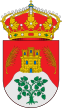 AYUNTAMIENTO DE LA PARRILLACONCEJALIA DE CULTURAAVISOESTA TARDE EN LA TERRAZA DE LAS PISCINAS A LAS 20:30ESPECTACULO DE CUENTA CUENTOS MUSICAL A CARGO DE"EL HADA MERMELADA Y WASABI"NO OS LO PERDAIS.DIVERSION ASEGURADA